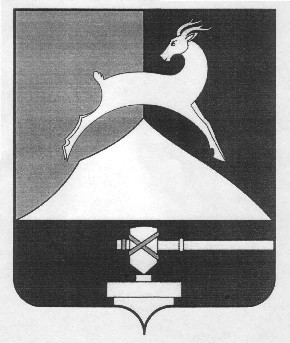 Администрация Усть-Катавского городского округаЧелябинской областиПОСТАНОВЛЕНИЕОт 26.02.2016 г.				                      	                             № 185О внесении изменений в постановление от 28.12.2012 г. №1579 «Об утверждении персонального состава комиссии по противодействию коррупции в Усть-Катавском городском округе и Положения»	В связи с кадровыми изменениями в органах местного самоуправления Усть-Катавского городского округа,  администрация Усть-Катавского городского округа ПОСТАНОВЛЯЕТ:Внести изменения в постановление администрации Усть-Катавского городского округа от 28.12.2012 г. №1579 «Об утверждении персонального состава комиссии по противодействию коррупции в Усть-Катавском городском округе и Положения»:1.1. Состав комиссии по противодействию коррупции в Усть-Катавском городском округе изложить в новой редакции (прилагается).	2.Общему отделу администрации Усть-Катавского городского округа (О.Л.Толоконникова) обнародовать настоящее постановление на информационном стенде и разместить на сайте администрации Усть-Катавского городского округа www.ukgo.su.	3. Контроль за исполнением настоящего постановления оставляю за собой.Глава Усть-Катавского городского округа 	                            С.Д. СемковУТВЕРЖДЕНПостановлением администрацииУсть-Катавского городского округаот 28.12.2012 г. № 1579в редакции постановления администрации Усть-Катавского городского округаот  26.02.2016 г. № 185С О С Т А Вкомиссии по противодействию коррупции в Усть-Катавском городском округе (далее - комиссия)Семков С.Д.            - глава Усть-Катавского городского округа, председатель     комиссии;Семков С.Д.            - глава Усть-Катавского городского округа, председатель     комиссии;Семков С.Д.            - глава Усть-Катавского городского округа, председатель     комиссии;Семков С.Д.            - глава Усть-Катавского городского округа, председатель     комиссии;Пульдяев С.Н.              -   первый заместитель главы Усть-Катавского городского                                                       округа по вопросам социально-культурной политики, охраны здоровья населения, заместитель председателя комиссии;Пульдяев С.Н.              -   первый заместитель главы Усть-Катавского городского                                                       округа по вопросам социально-культурной политики, охраны здоровья населения, заместитель председателя комиссии;Пульдяев С.Н.              -   первый заместитель главы Усть-Катавского городского                                                       округа по вопросам социально-культурной политики, охраны здоровья населения, заместитель председателя комиссии;Пульдяев С.Н.              -   первый заместитель главы Усть-Катавского городского                                                       округа по вопросам социально-культурной политики, охраны здоровья населения, заместитель председателя комиссии;Толоконникова О.Л.  -   начальник общего отдела  администрации Усть-Катавского городского округа, секретарь комиссии;                                                                                                                                                                                                                             Члены комиссии:Толоконникова О.Л.  -   начальник общего отдела  администрации Усть-Катавского городского округа, секретарь комиссии;                                                                                                                                                                                                                             Члены комиссии:Толоконникова О.Л.  -   начальник общего отдела  администрации Усть-Катавского городского округа, секретарь комиссии;                                                                                                                                                                                                                             Члены комиссии:Толоконникова О.Л.  -   начальник общего отдела  администрации Усть-Катавского городского округа, секретарь комиссии;                                                                                                                                                                                                                             Члены комиссии:Автина М.В.редактор АНО «Городская телерадиокомпания»    (по согласованию);редактор АНО «Городская телерадиокомпания»    (по согласованию);редактор АНО «Городская телерадиокомпания»    (по согласованию);Волочнев Д.С.начальник юридического отдела администрации Усть-Катавского городского округа;начальник юридического отдела администрации Усть-Катавского городского округа;начальник юридического отдела администрации Усть-Катавского городского округа;Гольдаде В.АДружинин А.И.Дьячковский Д.Н.председатель Совета ветеранов Усть-Катавского городского округа (по согласованию);председатель  Собрания депутатов Усть-Катавского городского округа (по согласованию);заместитель главы Усть-Катавского городского округа - начальник управления инфраструктуры и строительства;председатель Совета ветеранов Усть-Катавского городского округа (по согласованию);председатель  Собрания депутатов Усть-Катавского городского округа (по согласованию);заместитель главы Усть-Катавского городского округа - начальник управления инфраструктуры и строительства;председатель Совета ветеранов Усть-Катавского городского округа (по согласованию);председатель  Собрания депутатов Усть-Катавского городского округа (по согласованию);заместитель главы Усть-Катавского городского округа - начальник управления инфраструктуры и строительства;Зелёнов С.В.председатель Общественного совета  Усть-Катавского городского округа (по согласованию);председатель Общественного совета  Усть-Катавского городского округа (по согласованию);председатель Общественного совета  Усть-Катавского городского округа (по согласованию);Коновалов А.В. начальник отдела МВД РФ по Усть-Катавскому городскому округа  (по согласованию); начальник отдела МВД РФ по Усть-Катавскому городскому округа  (по согласованию); начальник отдела МВД РФ по Усть-Катавскому городскому округа  (по согласованию);Логинова А.П.Мамаева Л.М. заместитель главы Усть-Катавского городского округа по финансовым вопросам – начальник финансового управления; начальник отдела экономического развития и размещения муниципального заказа  администрации Усть-Катавского городского округа;заместитель главы Усть-Катавского городского округа по финансовым вопросам – начальник финансового управления; начальник отдела экономического развития и размещения муниципального заказа  администрации Усть-Катавского городского округа;заместитель главы Усть-Катавского городского округа по финансовым вопросам – начальник финансового управления; начальник отдела экономического развития и размещения муниципального заказа  администрации Усть-Катавского городского округа;Михеев В.Н.Михеев В.Н.- представитель Общероссийской  общественной организации «Союз пенсионеров России» (по согласованию);Пазуха Н.П.Путилов А.А.Самарин К.А.управляющий делами администрации Усть-Катавского городского округа;- прокурор города Усть-Катава (по согласованию);заместитель главы Усть-Катавского городского округа – начальник управления имущественных и земельных отношений;управляющий делами администрации Усть-Катавского городского округа;- прокурор города Усть-Катава (по согласованию);заместитель главы Усть-Катавского городского округа – начальник управления имущественных и земельных отношений;управляющий делами администрации Усть-Катавского городского округа;- прокурор города Усть-Катава (по согласованию);заместитель главы Усть-Катавского городского округа – начальник управления имущественных и земельных отношений;Селюнина Е.В.-   председатель контрольно-счётной комиссии Усть-                  Катавского городского округа (по согласованию);-   председатель контрольно-счётной комиссии Усть-                  Катавского городского округа (по согласованию);-   председатель контрольно-счётной комиссии Усть-                  Катавского городского округа (по согласованию);Циганков Ю.Л.Хлопов Ю.А.- руководитель следственного отдела  по  г.Усть-Катав следственного комитета РФ по Челябинской области (по согласованию); - оперуполномоченный УФСБ РФ Челябинской области г. Трёхгорный (по согласовании)- руководитель следственного отдела  по  г.Усть-Катав следственного комитета РФ по Челябинской области (по согласованию); - оперуполномоченный УФСБ РФ Челябинской области г. Трёхгорный (по согласовании)- руководитель следственного отдела  по  г.Усть-Катав следственного комитета РФ по Челябинской области (по согласованию); - оперуполномоченный УФСБ РФ Челябинской области г. Трёхгорный (по согласовании)